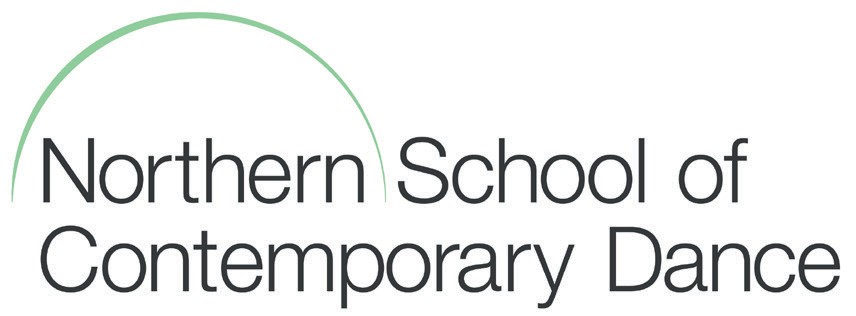 BOARD OF GOVERNORSAudit Committee Tuesday 12 October 2021Tuesday 22 March  2022Tuesday 14 June 2022Board of GovernorsTuesday 26 October 2021Tuesday 1 February 2022Tuesday10 May 2022Tuesday 19 July 2022Remuneration and Staffing Committee Tuesday 19 October 2021Tuesday 15 March 2022CONFIDENTIAL Nominations and Governance CommitteeTuesday 28 September  2021Tuesday 21 June 2022Finance and Resources Committee Tuesday 5 October 2021Tuesday 26 April  2022Tuesday 5 July 2022